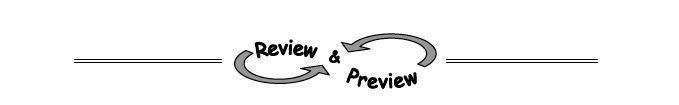 2-6. A tile pattern has 5 tiles in Figure 0 and adds 7 tiles in each new figure.  Make a table that shows this pattern.  Write the equation of the line that represents the growth of this pattern.  2-7.  Evaluate each expression if r = −3, s = 4, and t = −7. 					b.  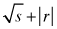 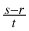 c.						d.     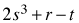 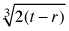 2-8. Examine the relation h(x) defined at right.  Then estimate the values below.   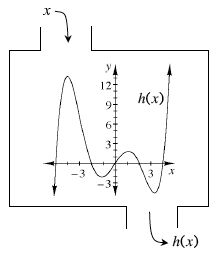 h(1)h(3)x when h(x) = 0h(−1)h(−4)2-9. Which of the relations below are functions?  Justify your answer.  a.				b.		c.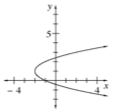 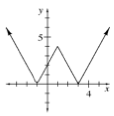 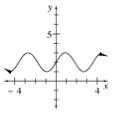 For each graph above, state the domain and range.Graph  a.  Domain:						Range:	Graph  b.  Domain:						Range:Graph  c.  Domain:						Range2-10. Examine the graphs in problem 2-9 again.  Which, if any, have lines of symmetry?  Draw in any lines of symmetry.   